ПОЯСНЮВАЛЬНА ЗАПИСКА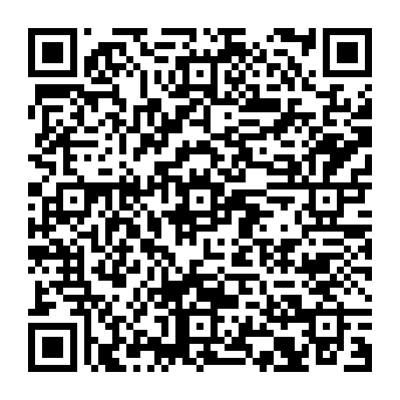 № ПЗН-64811 від 10.04.2024до проєкту рішення Київської міської ради: Про надання громадянці Трофимовій Юлії Павлівні дозволу на розроблення проєкту землеустрою щодо відведення земельної ділянки у власність для експлуатації та обслуговування 
житлового будинку на вул. Олександрівській, 13 
у Шевченківському районі міста КиєваФізична особа:2. Відомості про земельну ділянку (обліковий код 88:073:0041).Обґрунтування прийняття рішення.На клопотання зацікавленої особи відповідно до статей 9, 118 Земельного кодексу України та Порядку набуття прав на землю із земель комунальної власності у місті Києві, затвердженого рішенням Київської міської ради від 20.04.2017 № 241/2463, Департаментом земельних ресурсів виконавчого органу Київської міської ради (Київської міської державної адміністрації) розроблено проєкт рішення Київської міської ради.Мета прийняття рішення.Метою прийняття рішення є забезпечення реалізації встановленого Земельним кодексом України права особи на оформлення права власності на землю.Особливі характеристики ділянки.Стан нормативно-правової бази у даній сфері правового регулювання.Загальні засади та порядок отримання дозволу на розроблення документації із землеустрою визначено статтями 9, 118 Земельного кодексу України.Проєкт рішення містить інформацію про заявника, що відноситься до інформації з обмеженим доступом у розумінні статті 6 Закону України «Про доступ до публічної інформації».Проєкт рішення не стосується прав і соціальної захищеності осіб з інвалідністю та не матиме впливу на життєдіяльність цієї категорії.Фінансово-економічне обґрунтування.Реалізація рішення не потребує додаткових витрат міського бюджету.Прогноз соціально-економічних та інших наслідків прийняття рішення.Наслідками прийняття розробленого проєкту рішення стане реалізація зацікавленою особою своїх прав щодо користування земельною ділянкою.Доповідач: директор Департаменту земельних ресурсів Валентина ПЕЛИХПІБ:                Трофимова Юлія ПавлівнаКлопотання:     від 02.04.2024 номер 616950143  Місце розташування (адреса):  місто Київ, р-н Шевченківський, вул. Олександрівська, 13   Орієнтовна площа:0,06 га  Вид та термін права:власність  Заявлене цільове  призначення:для експлуатації та обслуговування житлового будинку   Наявність будівель   і споруд на ділянці:На земельній ділянці розташований житловий будинок загальною площею 83,2 кв.м, який належить громадянці                          Трофимовій Ю.П. на підставі свідоцтва про право на спадщину за заповітом від 10.11.2020 № 6-912, реєстраційний номер об’єкта нерухомого майна  2217158680000, дата державної реєстрації 10.11.2020, номер відомостей про речове право 39101543 (інформаційна довідка з Державного реєстру речових прав на нерухоме майно від 10.04.2024 № 373681403).  Наявність ДПТ:Відповідно до детального плану території в межах                  вул. Академіка Туполєва, Естонська, Невська,                            пров. Невський, вул. Гончарова, Балаклієвська, Академіка Щербакова, просп. Перемоги, затвердженого рішенням Київської міської ради від 23.07.2015 № 826/1690 земельна ділянка за функціональним призначенням належить до території житлової садибної забудови (витяг з містобудівної документації, наданий Департаментом містобудування та архітектури виконавчого органу Київради (Київської міської державної адміністрації) листом від 03.04.2024 № 055-3204).  Функціональне призначення    згідно з Генпланом:Відповідно до Генерального плану міста Києва та проекту планування його приміської зони на період до 2020 року, затвердженого рішенням Київської міської ради від 28.03.2002 № 370/1804, земельна ділянка за функціональним призначенням належить до території житлової садибної забудови.  Правовий режим:Земельна ділянка належить до земель комунальної власності територіальної громади міста Києва.  Розташування в зеленій зоні:Земельна ділянка не входить до зеленої зони.   Інші особливості:    Зазначаємо, що Департамент земельних ресурсів не може перебирати на себе повноваження Київської міської ради та приймати рішення про надання або відмову в надані дозволу на розроблення проєкту землеустрою щодо відведення земельної ділянки, оскільки відповідно до пункту 34 частини першої статті 26 Закону України «Про місцеве самоврядування в Україні» та статей 9, 122 Земельного кодексу України такі питання вирішуються виключно на пленарних засіданнях сільської, селищної, міської ради.   Зазначене підтверджується, зокрема, рішеннями Верховного Суду від 28.04.2021 у справі № 826/8857/16,                від 17.04.2018 у справі № 826/8107/16, від 16.09.2021 у справі № 826/8847/16.    Зважаючи на вказане, цей проєкт рішення направляється для подальшого розгляду Київською міською радою відповідно до її Регламенту.Директор Департаменту земельних ресурсівВалентина ПЕЛИХ